WORKSHOP ORGANIZED FOR COMMUNITY VOLUNTEERS.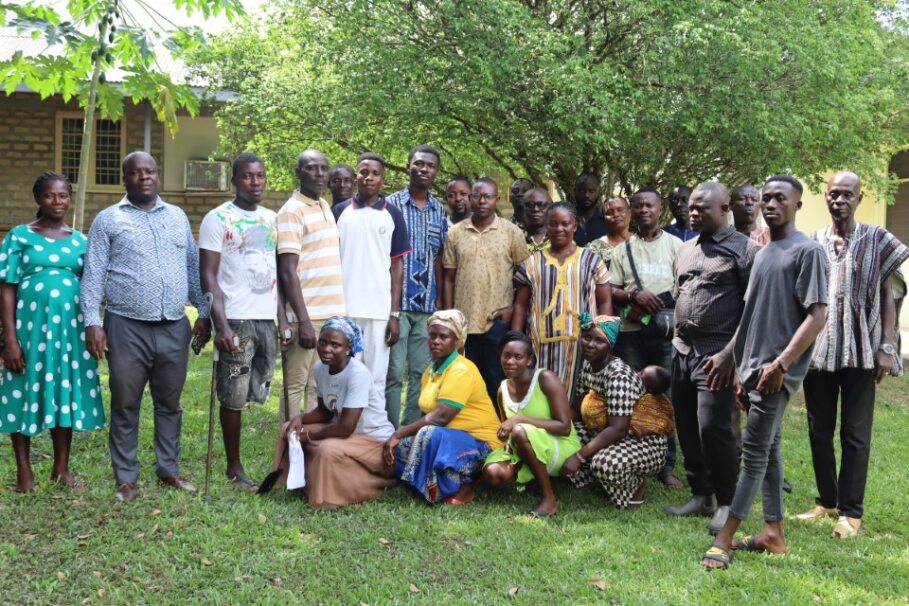 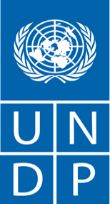 Summary: A workshop was organized for the Community Nursery Volunteers from Thursday, March 14, to Friday, March 15. This training aims to empower volunteers with the essential technical and entrepreneurial skills required for initiating and managing community nursery enterprises.Background/ Context The FOREST Okyeman Project seeks to address deforestation in the Akyem Abuakwa area through considerable investments in reforestation hinged on sustainable environmental management and livelihood empowerment. The project is building on the existing local initiative of the Okyeman Environment Foundation (OEF) to facilitate the planting of 1 million trees to restore degraded landscapes and create awareness on best agroforestry practices in the project area.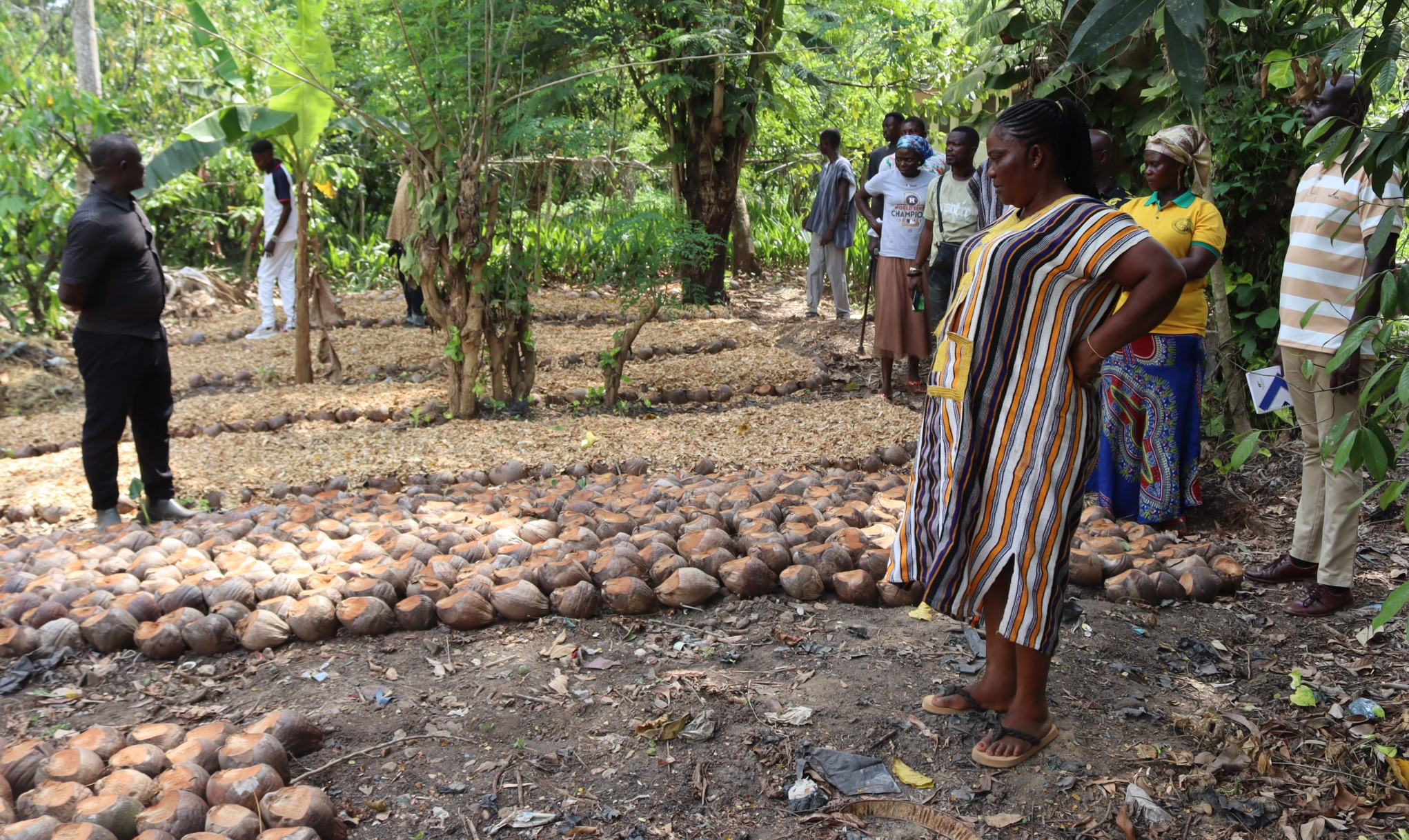 Key ResultsEmpowering volunteers with the essential technical and entrepreneurial skills required for initiating and managing community nursery enterprises.Planning meeting with the various stakeholder for the strengthening/forming Community and School Environmental Health Clubs through the Okyeman Environment Foundation.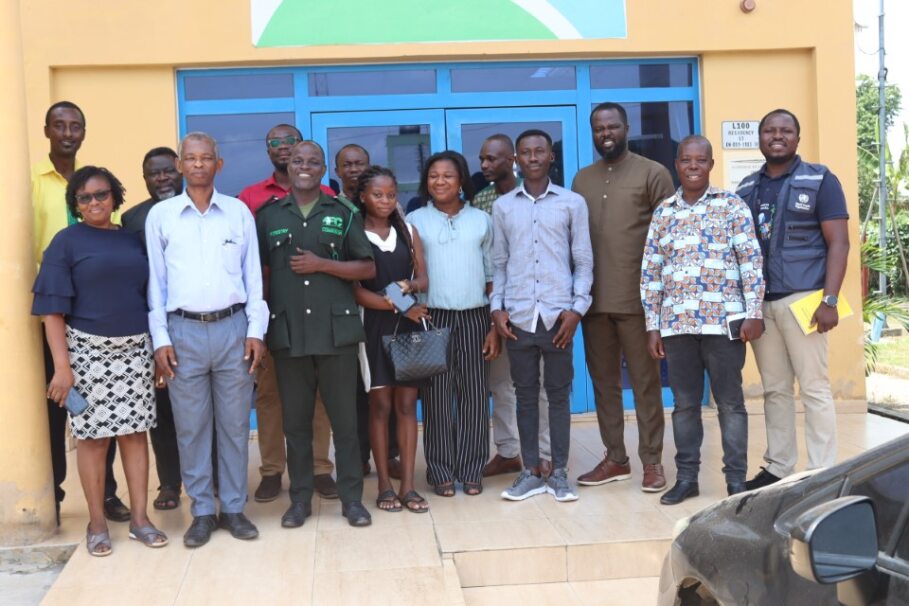 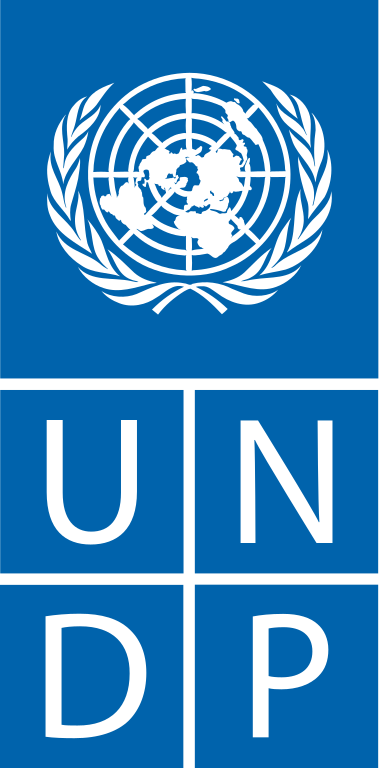 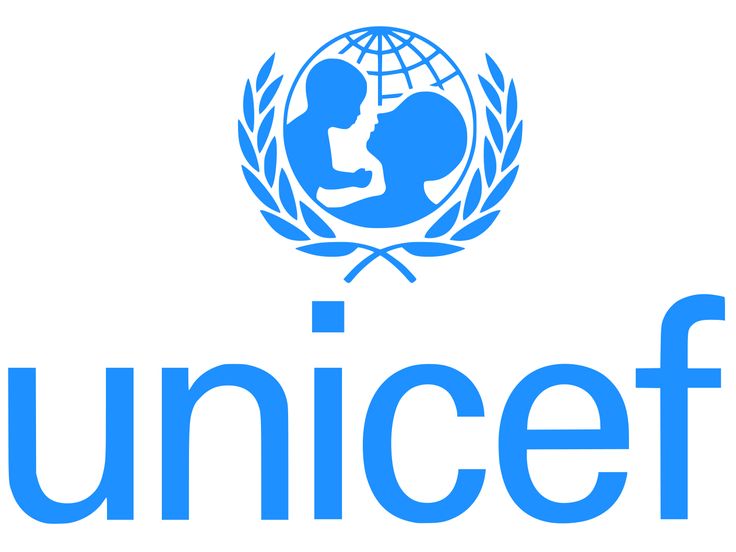 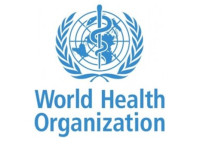 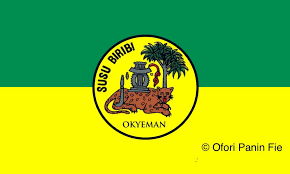 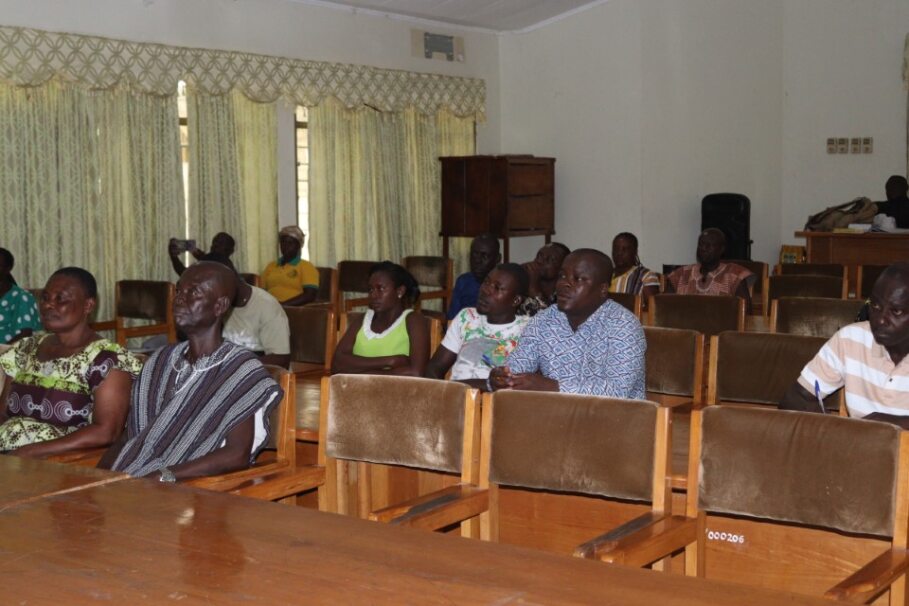 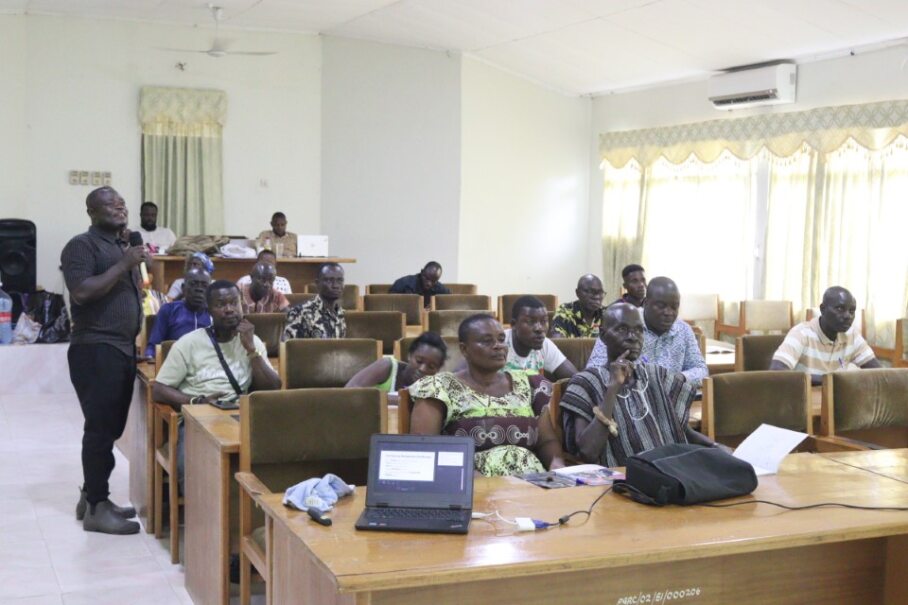 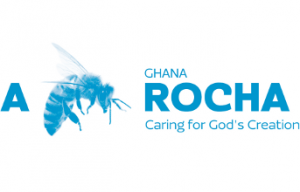 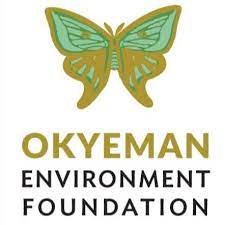 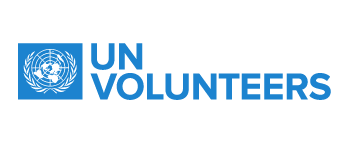 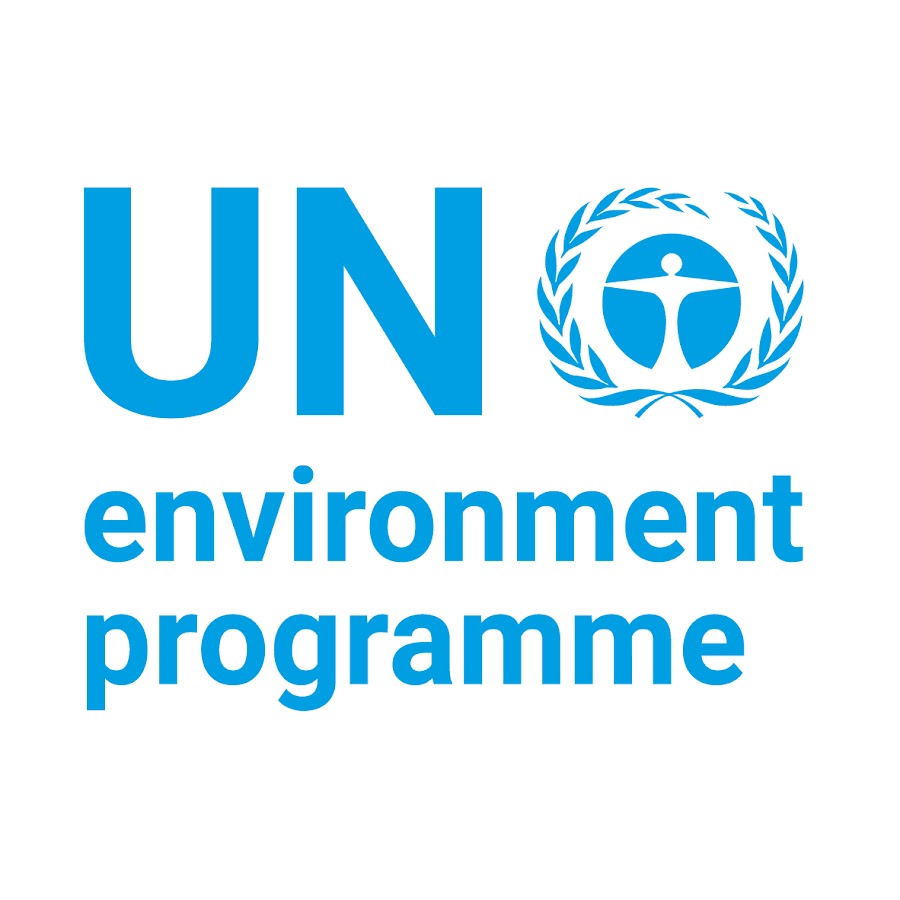 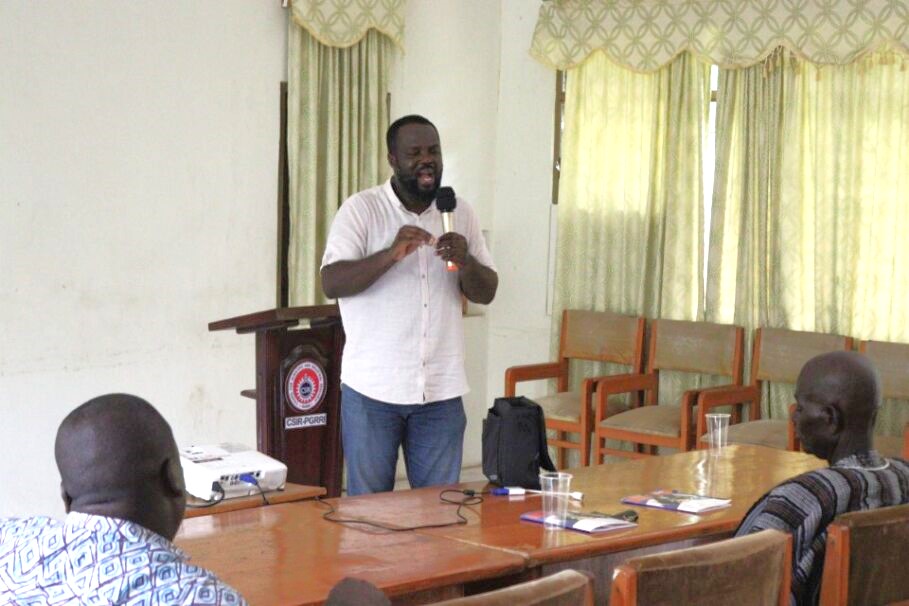 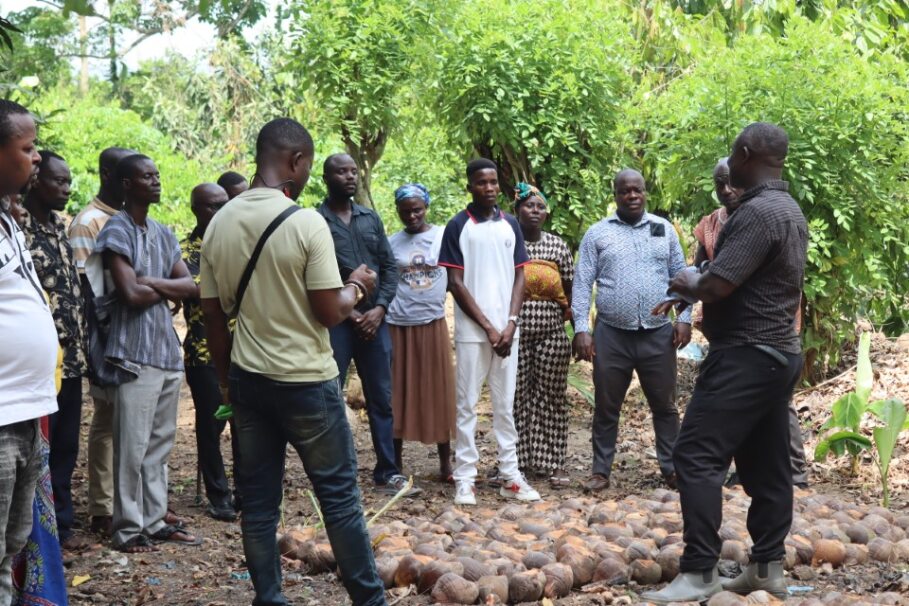 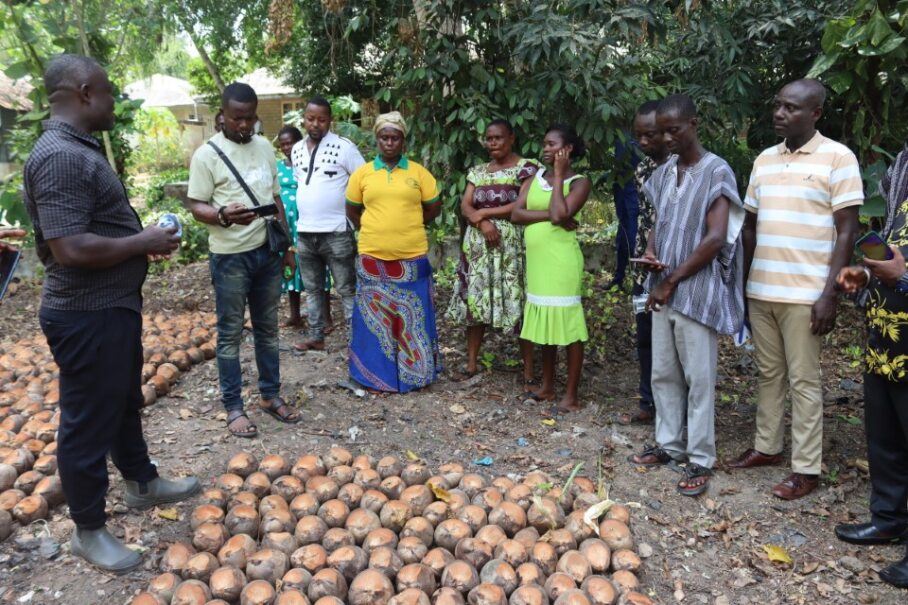 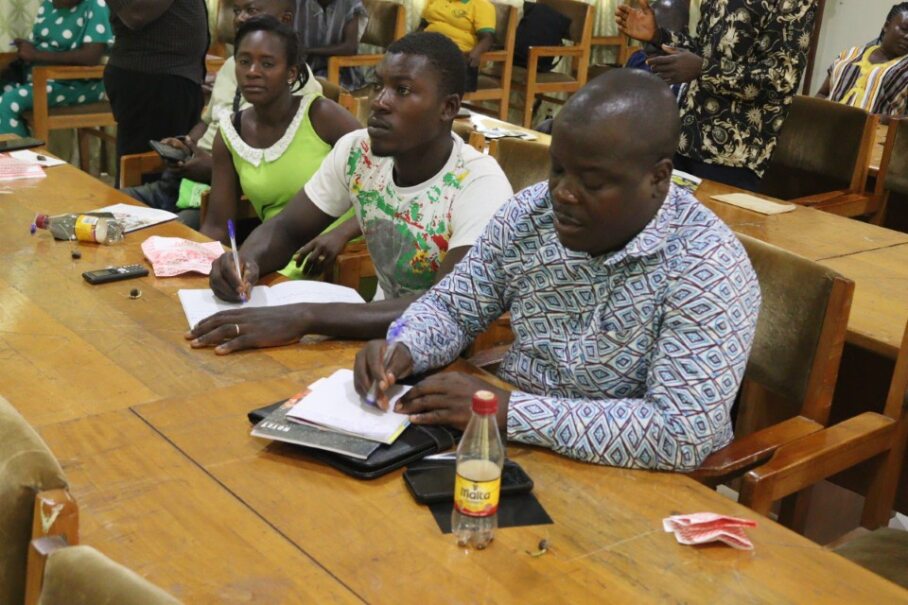 